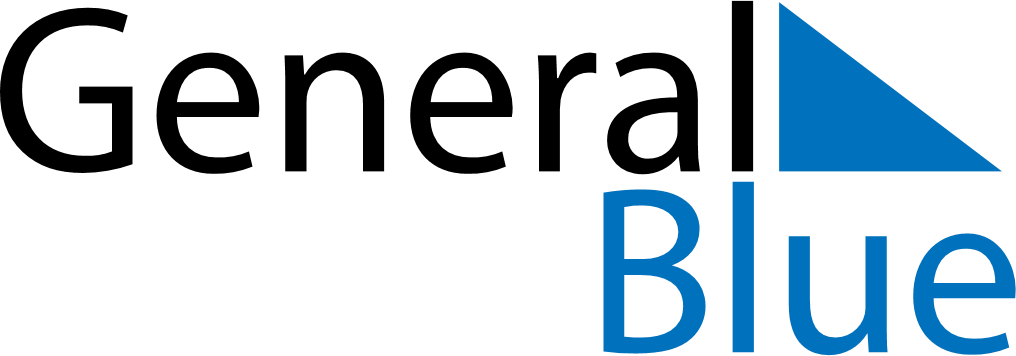 October 2027October 2027October 2027October 2027PeruPeruPeruMondayTuesdayWednesdayThursdayFridaySaturdaySaturdaySunday1223456789910Battle of Angamos111213141516161718192021222323242526272829303031